Week 10: 2 maart – 8 maart   Voorbeeldbericht:Wat kan je zelf doen om de verspreiding van het coronavirus (en andere ziektes zoals griep) te voorkomen? 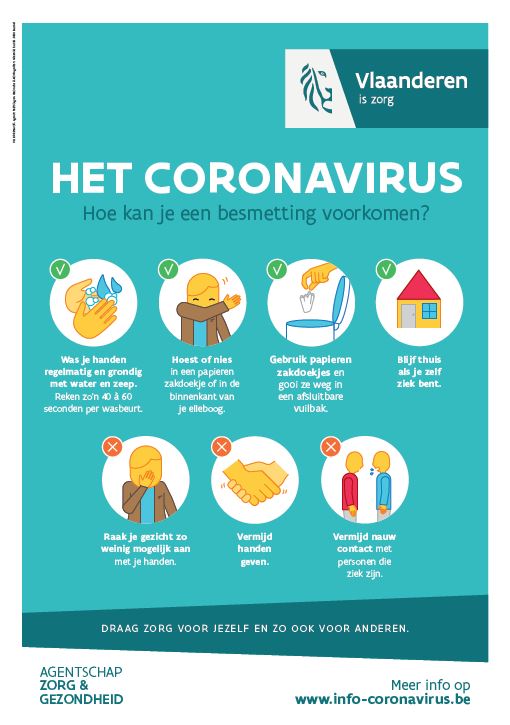 